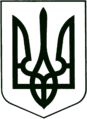 УКРАЇНА
МОГИЛІВ-ПОДІЛЬСЬКА МІСЬКА РАДА
ВІННИЦЬКОЇ ОБЛАСТІВИКОНАВЧИЙ КОМІТЕТ                                                           РІШЕННЯ №342Від 16.11.2021р.                                              м. Могилів-ПодільськийПро внесення змін в паспорта прив’язки тимчасових споруд для провадження підприємницької діяльності Керуючись ст.ст.40, 59 Закону України «Про місцеве самоврядування в Україні», ст.28 Закону України «Про регулювання містобудівної діяльності», наказом Міністерства регіонального розвитку, будівництва та житлово-комунального господарства України від 21.10.2011 року №244 «Про затвердження Порядку розміщення тимчасових споруд для провадження підприємницької діяльності», розглянувши заяву гр.гр. Нікіфорука П.М., Нікіфорука М.М., Кречетова А.В.,- виконком міської ради ВИРІШИВ:	1. Надати дозвіл на внесення змін в паспорт прив’язки тимчасової споруди для провадження підприємницької діяльності:  1.1. №01-07/1 від 15.01.2013 року, виданого Нікіфоруку Павлу Миколайовичу, по просп. Незалежності, на земельній ділянці з кадастровим номером 05100000:00:011:0544 в м. Могилеві - Подільському, а саме: слова «Нікіфорук Павло Миколайович» в усіх відмінках змінити словами «Кречетов Андрій Валерійович».	1.2. №01-07/2 від 15.01.2013 року, виданого Нікіфоруку Миколі Миколайовичу, по просп. Незалежності, на земельній ділянці з кадастровим номером 05100000:00:011:0544 в м. Могилеві - Подільському, а саме:слова «Нікіфорук Микола Миколайович» в усіх відмінках змінити словами «Кречетов Андрій Валерійович».  2. Управлінню містобудування та архітектури міської ради (Дунський Ю.С.) внести відповідні зміни в паспорта прив’язки тимчасових споруд для провадження підприємницької діяльності.  3. Контроль за виконанням даного рішення покласти на першого заступника міського голови Безмещука П.О..        Міський голова                                                     Геннадій ГЛУХМАНЮК